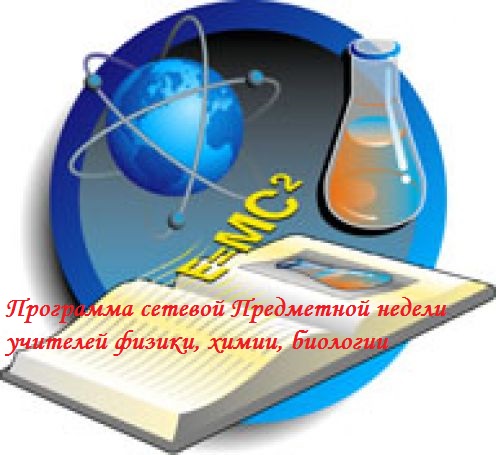 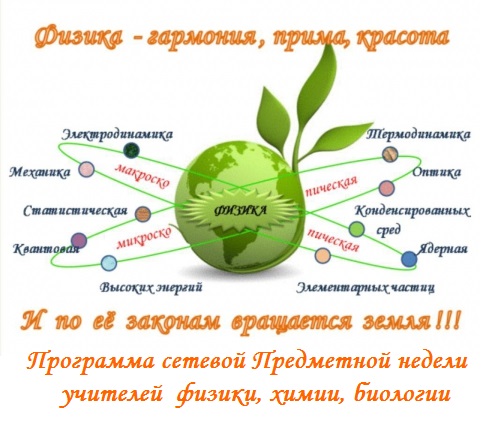 Программа сетевой Предметной недели учителей физики, химии, биологииПрограмма сетевой Предметной недели учителей физики, химии, биологии№ОУФИО учителяТема урокаТип урокаПедагогические технологии, методы, приемыКлассВремя, место проведенияМКОУ «СОШ №12»Мамишева З.З.Урок биологии: «Отдел Моховидные. Общая характеристика и значение»Комбинированный урокРабота в группах, технология проблемного обучения6 «А»10.04.2017(понедельник)4 урок, 1 смена11.10-11.50каб 126МКОУ«СОШ№ 28»Казанова З.Х.Урок физики«Механическая работа»Урок закрепления изученногоматериалаРабота в группах,решение задач7 «А»10.04.2017(понедельник)2 урок,2 смена13.50-14.30каб.18МКОУ «Гимназия №4»Доктор химических наук, профессор кафедры неорганической и физической химии Кочкаров Жамал АхматовичМастер-класс  «Органическая химия»»Урок систематизации и обобщения знаний10 «А»11.04.2017(вторник)3-4 уроки, 1 смена09.35-11.00каб 403МКОУ «СОШ №12»Иванова С.Х.Турнир знатоков химии «Периодическая система химических элементов Д.И. Менделеева»Урок систематизации и обобщения знанийРабота в группах8 «А,Б»11.04.2017(вторник)6 урок, 1 смена12.50-13.30каб 305МКОУ «СОШ №26»Унакафова М.Х.Урок химии «Степень окисления»Урок получения новых знанийИгровая технология, работа в парах, здоровьесберегающие технология8 «Б»11.04.2017(вторник)3 урок10.15-10.553 этаж Каб.304МКОУ «СОШ №8Кужонова З.К.Урок химии «Виды химической связи. Ковалентная связь»Урок систематизации и обобщения знанийТехнология групповой работы8 «А»11.04.2017(вторник)5 урок11.50-12.30каб 35МКОУ «СОШ №8Голда С.В.Урок биологии  «Этапы эволюции человека»Урок открытия новых знанийДифференцированное обучение,технология групповой работы9 «А» 11.04.2017(вторник)4 урок11.05-11.45каб 33МКОУ «СОШ № 7»Сасикова М.А.Урок биологии«Жизнь в морях и океанах»Урок первичного изучения материалаГрупповая работа, игровые технологии,эвристический метод5 «Б»11.04.17(вторник)10.30-11.10каб 406МКОУ «СОШ № 7»Апшева М.И.Урок биологии«Среды жизни на Земле и экологические факторы воздействия на организмы»Урок первичного изучения материалаГрупповая работа, парная работа, межпредметная интеграция9 «А»11.04.17(вторник)8:30-9:10каб 305МКОУ «СОШ №26»Кочесокова М.Х.Урок физики «Электричество»Урок систематизации и обобщения знанийИгровая технология, работа в группах8 «Б»12.04.2017(среда)2 урок9.20-10.002 этаж Каб.204МКОУ «СОШ №26»Кочесокова М.Х.Интегрированный урок физики и литературы  «Мы покорили космос»Внеклассное мероприятиеИгровая технология, интегрированное обучение7 «А»12.04.2017(среда)6 урок12.45-13.252 этаж Каб.204МКОУ «СОШ №12»Сенова А.Х.Урок-игра по физике «Механическая работа»Урок систематизации и обобщения знанийРабота в группах, игровая технология7 «А»12.04.2017(среда)5 урок, 1 смена11.10-11.50каб 307МКОУ «Гимназия № 13»Карданова М. С.«Электрические цепи.Последовательное и параллельное соединение проводников».Урок изучения нового материала.Информационно-коммуникационные технологии10 «Б»13.04.2017(четверг)4 урок, 1 смена10.25-11.052 этаж, каб. 13МКОУ «Гимназия № 13»Щербань Е. Б.«Посвящение в химики»Время химических экспериментов.Внеклассное мероприятиеРаботав группахинформационно-коммуникационные технологии, технологии коллективного обучения8 – ые  «А»,«Б», «В», «Г»классы13.04.2017(четверг)12.30-13.303 этаж, каб. 36МКОУ «Гимназия № 13»Шекихачева Л. А.«Вопрос на засыпку»Внеклассное мероприятиеИгровая технология, здоровьесберегающие технология11 «А»13.04.2017(четверг)2,3 урок,1 смена3 этаж, каб. 33МКОУ «Гимназия №4»Вариева А.Р.Интегрированный урок физики и русского языка«Механическая работа»Урок систематизации и обобщения знанийАМО, Работа в группах7 «А»13.04.2017(четверг)3 урок, 2 смена14.50-15.30каб 308МКОУ «СОШ №8Голда С.В.Урок биологии «Анализатор слуха»Урок открытия новых знанийТехнология групповой работы8 «А» 13.04.2017(четверг)6 урок12.35-13.15каб 35МКОУ «СОШ №8Кужонова З.К.Внеклассное мероприятие   по химии «Периодическая система»Урок систематизации и обобщения знанийИгровая технология, здоровьесберегающие технологии8 «А» и9 «А»14.04.2017(пятница)13.40-14.20каб 35МКОУ«СОШ № 28»Кирина Н.И.Керефова О.В.«Экологический менеджмент или перспективный план развития КБР»ВнеклассноемероприятиеИгровое занятиекоманды6 «А», 6 «Б»6 «В» «СОШ № 28» и команда МКОУ «Гимназия №4»14.04.2017 (пятница)11.30-12.30каб.7МКОУ «Гимназия №4»Кочкаров Ж.А.Такова Д.Х.Химический брейн-рингВнеурочноемероприятиеИгровое занятиеКоманды обучающихся 9-11 классов (6 человек) сетевых школ14.04.2017 (пятница)13.00-14.00МКОУ «СОШ № 7»Калибатова М.Н.Урок химии«Степень окисления. ОВР»Урок обобщения и систематизации знанийГрупповая работа, парная работа, межпредметная интеграция8 «В»14.04.17(пятница)8.30- 9.10каб 405МКОУ «СОШ №15»Казанчева М.Х.«Юные химики»Внеклассное лабораторное мероприятиеТехнология саморазвивающего обучения817.04.2017г.(понедельник)5 урок11.40-12.20Кабинет № 20МКОУ «СОШ №15»Базиев Р.Х.Урок физики«Последовательное и параллельное соединение проводников»Урок закрепления изученногоматериалаКоллективный способ обучения,решение задач820.04.2017(четверг)3 урок,10.10-10.50Кабинет  №3